　　　　　　　　　　　　　　　　　　　　　　　　　　　　　   平成元年　９月　７日　支部長　様　各学校長　様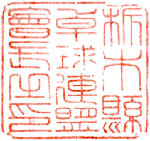 　各役員　様　　　　　　　　　　　　　　　　　       栃木県卓球連盟会長　関　　則男　　　TOKYO OPEN 2020第72回東京卓球選手権大会 一般の部　　　　 栃木県予選会の開催について　　このたび、見出しの大会を次のように開催します。下記要項を確認のうえ多数参加し、本大会で活躍されますようご支援方、よろしくお願い申し上げます。　なお、この大会のジュニア県予選は１１/３０(土)・１２/１（日）となっておりますが、これらの予選に出場して通過しなかった選手は、この一般の部に出場することが出来、通過できれば本大会に出場できます。　　　　　　　　　　　　　　　　　　記１　日　　時…令和元年１２月１４日（土）午前８:３０開館　９：００集合　９：１０開始                                          （役員は８：１０より準備可能）２　会　　場…栃木県総合運動公園内トレーニングセンター　　　　　　　宇都宮市西川田４－１－１　　　℡　028-659-0099３　主　　催…栃木県卓球連盟４　競技方法…各種目ともトーナメント　もしくはリーグ戦により代表を決定する。５　競技種目…男子シングルス（県代表６）、女子シングルス（４）、男子ダブルス(３）              女子ダブルス（２）、男子・女子共にサーティ、フォーティ、フィフティ、　　　　　　　　　　ローシックスティ・ハイシックスティ、ローセブンティ・ハイセブンティ２）、　　　　　　　　男子・女子共にローエイティ、ハイエイティ、ナインティ（90代は同意書必要）は制限なし。　　　　　　　　出場はダブルスを除き１人１種目。６　参加資格(1) （公財）日本卓球協会及び栃木県卓球連盟加盟済みであること。    ①　社会人（制限なし）　　　　大学生（県外大学生は、県内高校卒で東京都卓球連盟所属を除く）　　　　高校生（ジュニアの栃木県予選通過者を除く）１校15名以内　　　　中学生（ジュニアの栃木県予選通過者を除く）１校10名以内　　　　小学生は制限なし。　　　　なお、枠外選手の出場については、全日本の予選に準じ部会より推薦。また、ジュニア・カデットの種目で東京県予選を通過したものは、この一般の部予選には出場できない。  (2) 令和元年度の下記該当者は予選に出場する必要はない。（枠外）　  ①　前年度東京選手権か全日本で、男・女シングルスベスト１６位の選手    ②　前年度東京選手権の男女ジュニア・カデット・年代別、全日本社会人、全日本マスターズ、全日本学生、関東学生、全国高校、全日本ジュニア、全国中学、全日本カデット／ホープスの男・女シングルスベスト８位の選手。   ③　ダブルスは全日本、全日本社会人、全日本学生、全国高校のランキング保持者及び前年度東京選手権のベスト８の組。関東学生ベスト４の選手    ④　第54回全関東社会人シングルスベスト４エントリー数80以上ベスト８、ダブルスはベスト４、40代ダブルスは２組で該当種目（注）(2) ①～③の該当者で本大会出場希望者は、それぞれ推薦理由、出場種目を明記のうえ、　　　    　　令和元年１２月５日（木）までに一般申込と別に文書で提出のこと。               　　　　（本大会参加料は県卓負担で一括申し込むが、県外大学生は自己負担とする）７　参加料…　シングルス＠1,000 円　ダブルス＠1,500 円　　当日会場で８　ルール…　現行の日本卓球ルール　接着剤は会場指定場所で９　使用球…　ニッタク４０ｍｍホワイト・プラスチックボール10　申込み…令和元年１２月５日（木）午後５時までに　イシザキスポーツ店            〒320-0806　宇都宮市中央2-1-2イシザキスポーツ店内栃卓連事務局宛　　　　　　　　　　　　（期日・用紙厳守されたい）　　　　※　必ず所定の用紙を使用のこと。封書に東京一般予選と朱書のこと。　　　　※　 FAX申込みはミスを防ぐため遠慮ください。　　　　※　申込み締切後の変更申込みは、組合せに支障をきたしますので受け付けません。        ※　栃卓連　寺内副理事長宛　ymt21@globe.ocn.ne.jp にも送信してください。11　組合せ…　令和元年１２月９日（月）午後５時より　イシザキスポーツ店で行う。　　　　　　　県卓連（小・中・高部会の代表者もご出席ください）役員が行う。12　そ　の　他　(1) 栃木県予選会であるから、本大会出場の条件を整えて出場すること（予選通過後辞退      することなどがないよう十分注意すること）　(2) 電話・口頭の申込　締切り後の変更は認めない。　(3) ２０１９年度の日卓協登録のゼッケンを必ず着用のこと。　(4) 申込書の必要事項は必ず記入されたい。　(5) 第72回東京選手権大会の予定　　　　年代別（50-90）　２０２０年３月１０日(火) ～１２(木)　SUBARU総合スポーツセンター                             　     　 　　三鷹市新川6-37-1　TEL　0422-45-1111　　　一般（シングルス　ダブルス）　年代別（30-40）２０２０年３月１７日(火) ～１９(木)　所沢市民体育館                             　     　 　　所沢市並木5-3　　 TEL　04-2991-1181※　種目別日程は東京卓球連盟のホームページで確認してください。　※　年齢区分（男女共）サーティ　　　　（１９９０年４月１日以前出生者）30才以上　　　　　　　　　　　　フォーティ　　　（１９８０　　　　〃　　　　　）40才以上　　　　　　　　　　　　フィフティ　　　（１９７０　　　　〃　　　　　）50才以上　　　　　　　　　　　　ローシックスティ（１９６０　　　　〃　　　　　）60才以上　　　　　　　　　　　　ハイシックスティ（１９５５　　　　〃　　　　　）65才以上　　　　　　　　　　　　ローセブンティ　（１９５０　　　　〃　　　　　）70才以上　　　　　　　　　　　　ハイセブンティ　（１９４５　　　　〃　　　　　）75才以上　　　　　　　　　　　　ローエイティ　　（１９４０　　　　〃　　　　　）80才以上                        ハイエイティ  　（１９３５　　　　〃　　　　　）85才以上                        ナインティ   　 （１９３０　　　　〃　　　　　）90才以上　※　シングルスの出場は１名につき１種目に限る。　※　要項問合せ先　副理事長（競技担当）成田京子　(℡028-672-0151)                    事務局長　大塚康夫   (℡080-1610-6245)